 leaningclase they work from home leaningclase they work from home                                                  浦东新区2017学年第二学期初三教学质量检测英语试卷（满分150分，考试时间100分钟）考生注意：本卷有7大题，共94小题。试卷满分150分。考试时间100分钟。全部试题均采用连续编号，请将所有答案做在答题纸的指定位置上，做在试卷上一律不给分。 Part 1  Listening  (第一部分  听力)I. Listening comprehension (听力理解)：(共30分)A. Listen and choose the right picture (根据你听到的内容,选出相应的图片) (6分)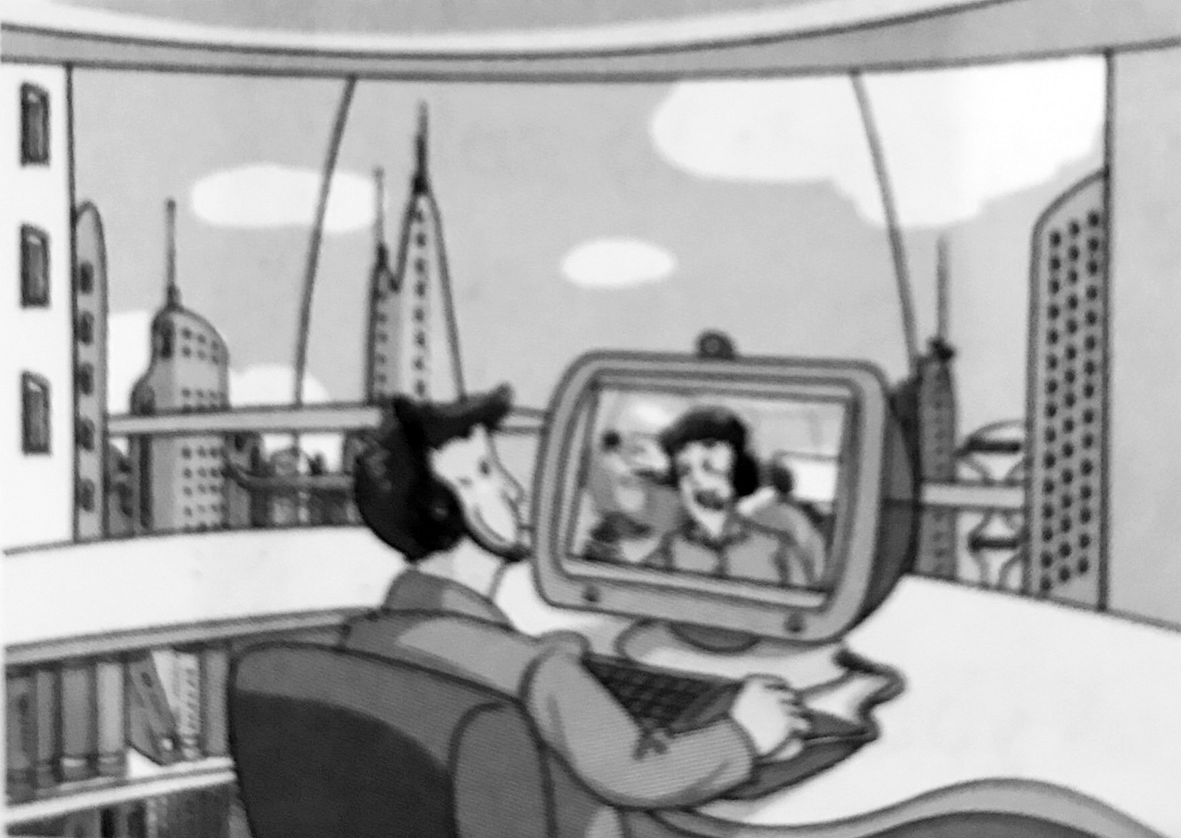 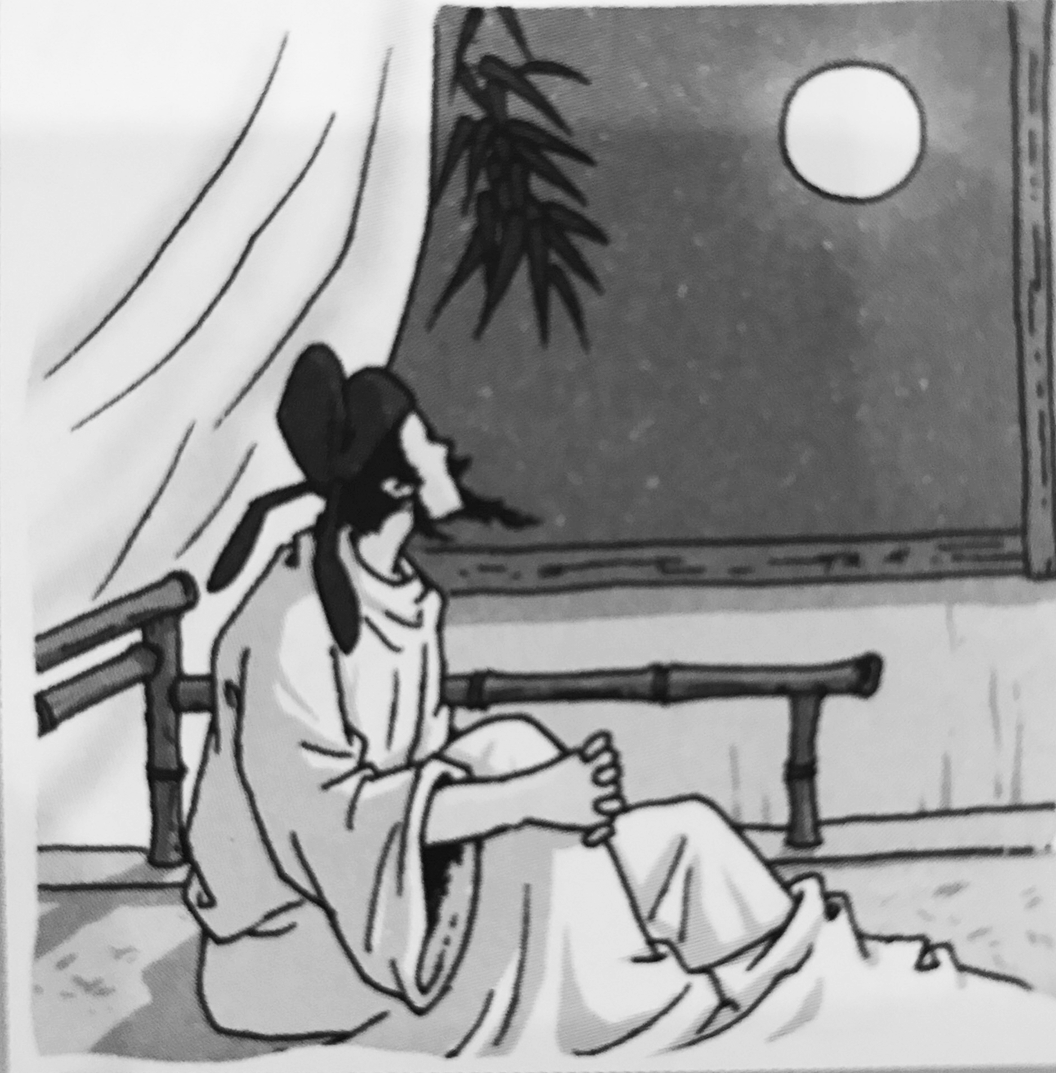 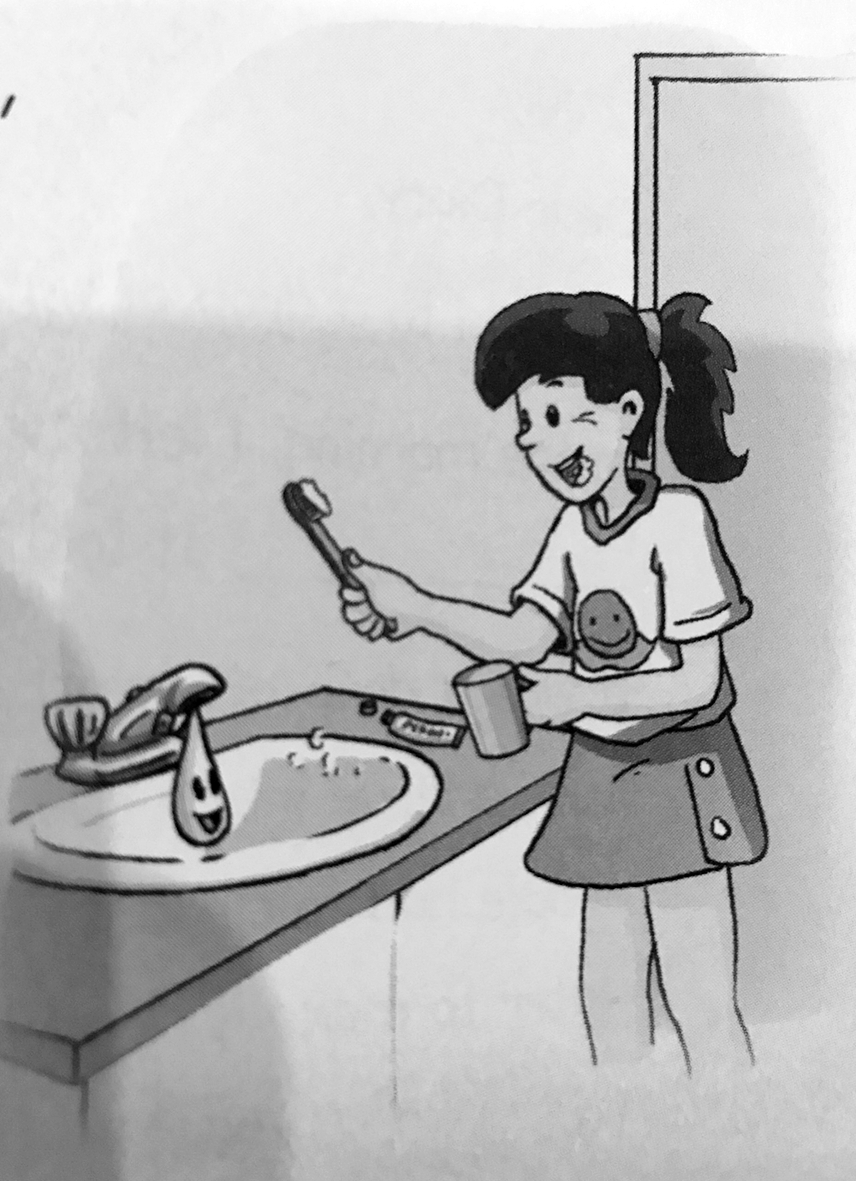 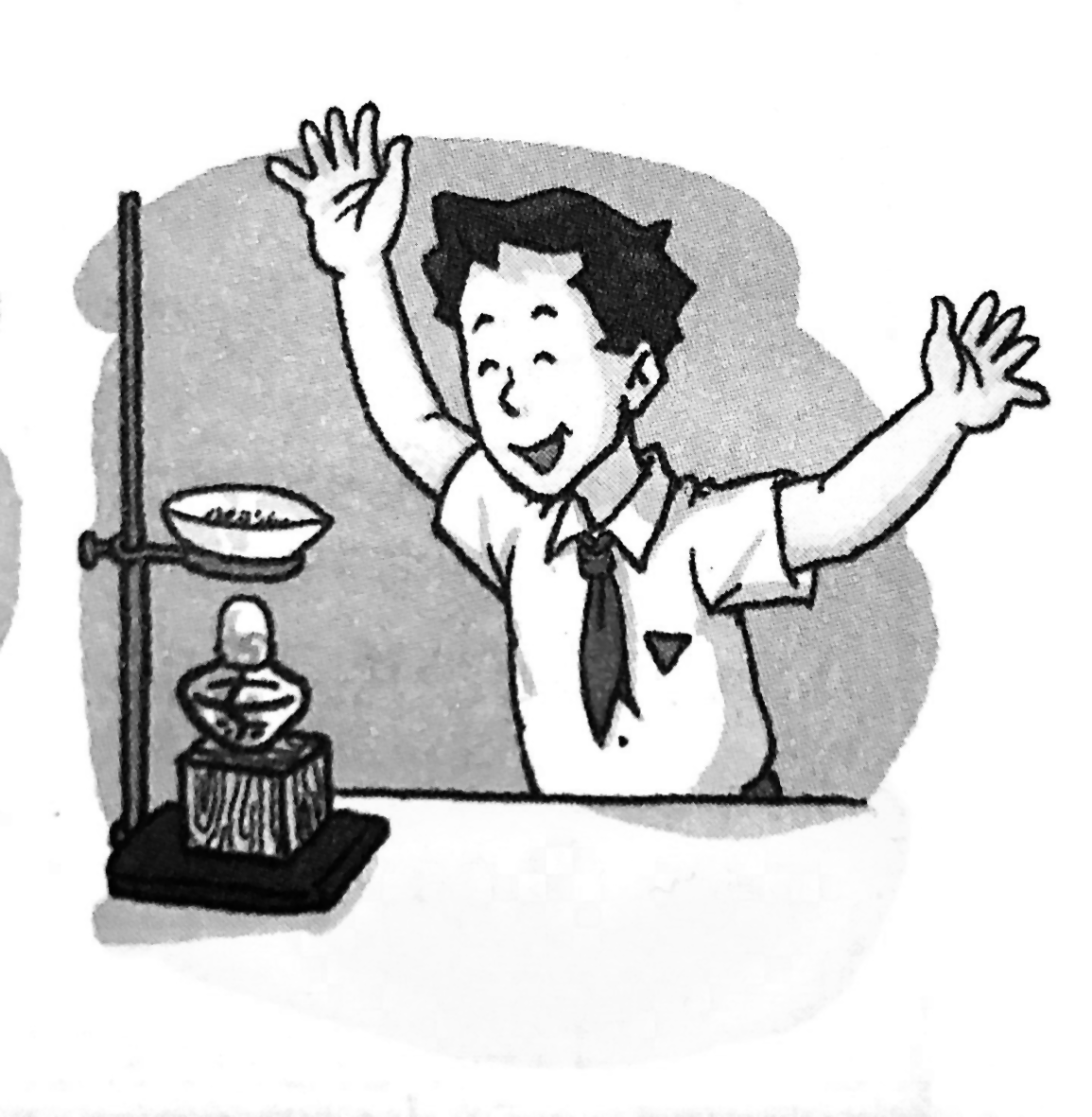 A                  B                  C                D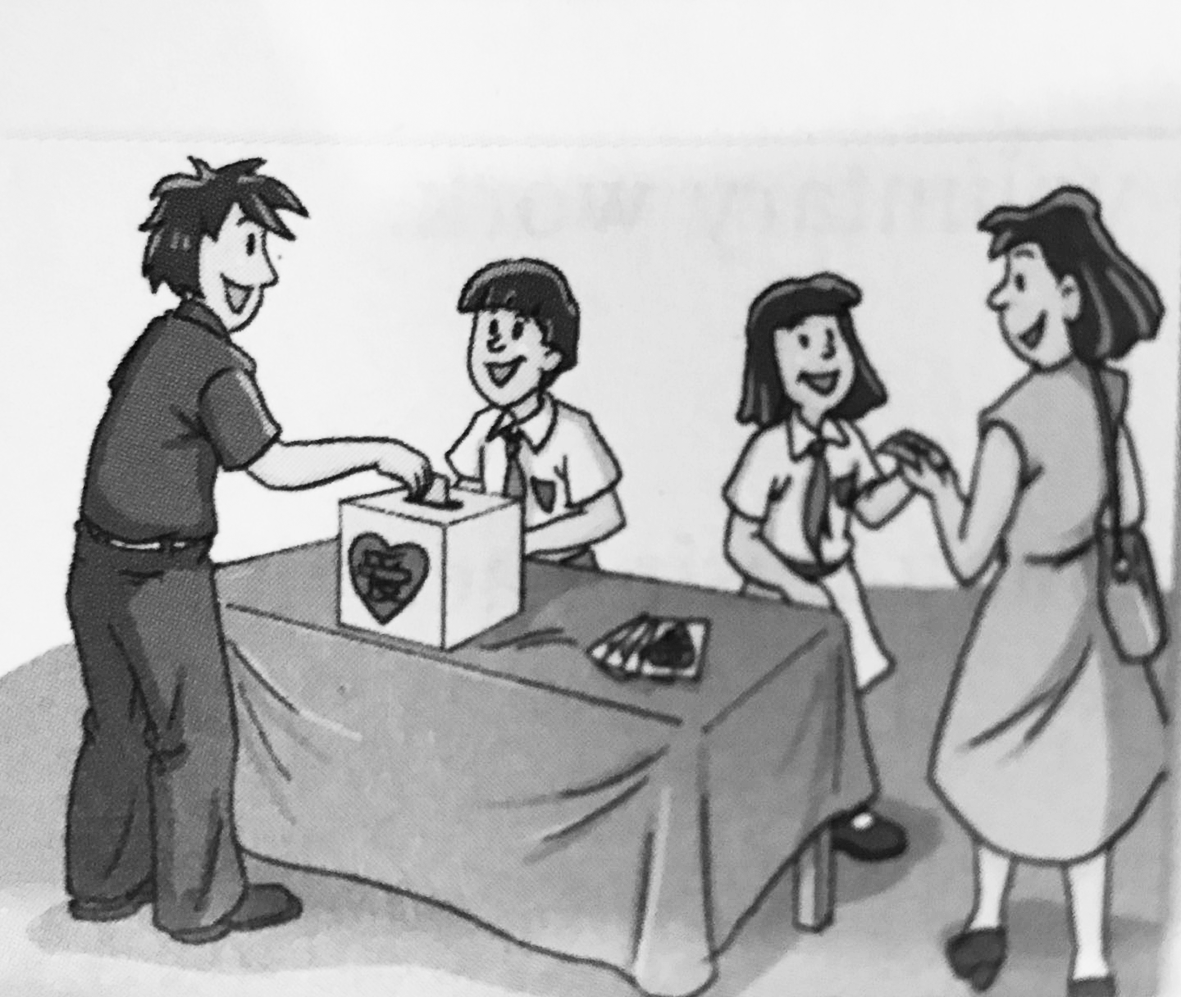 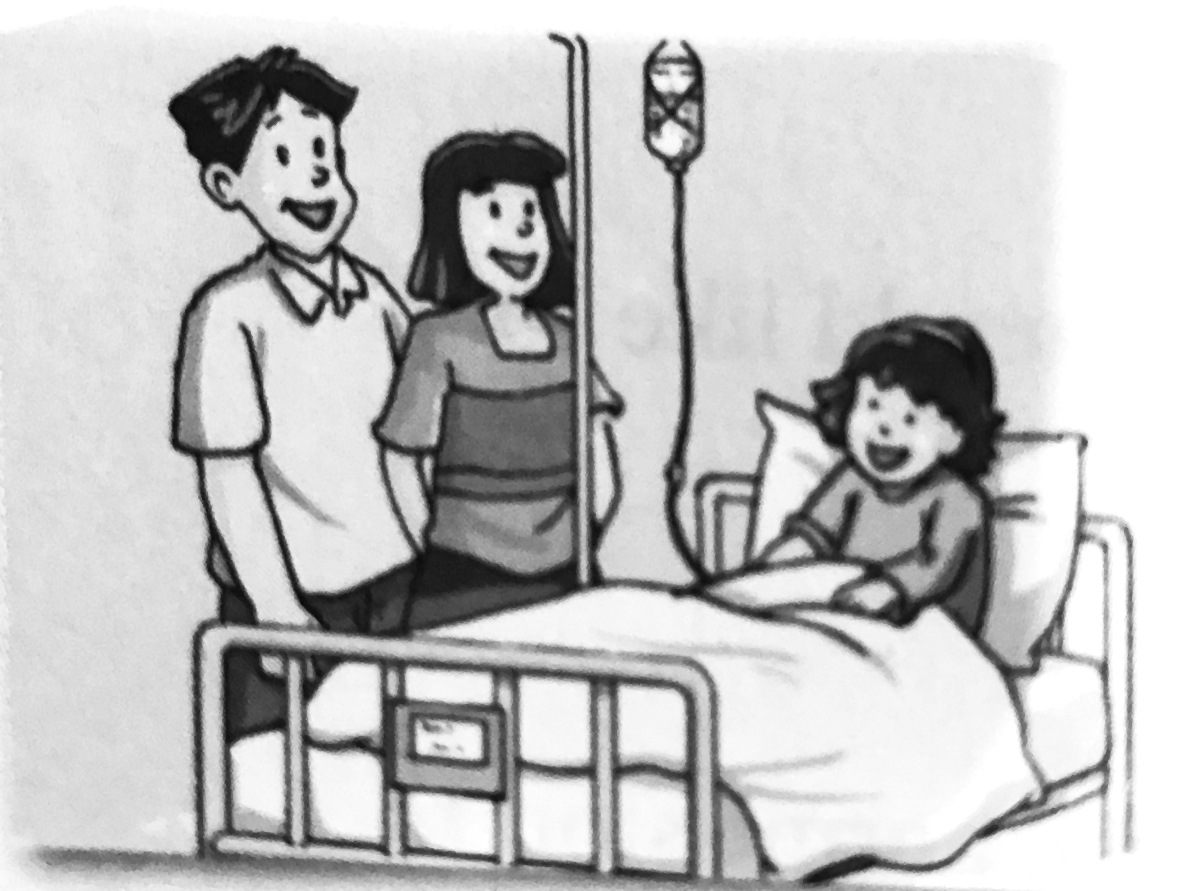 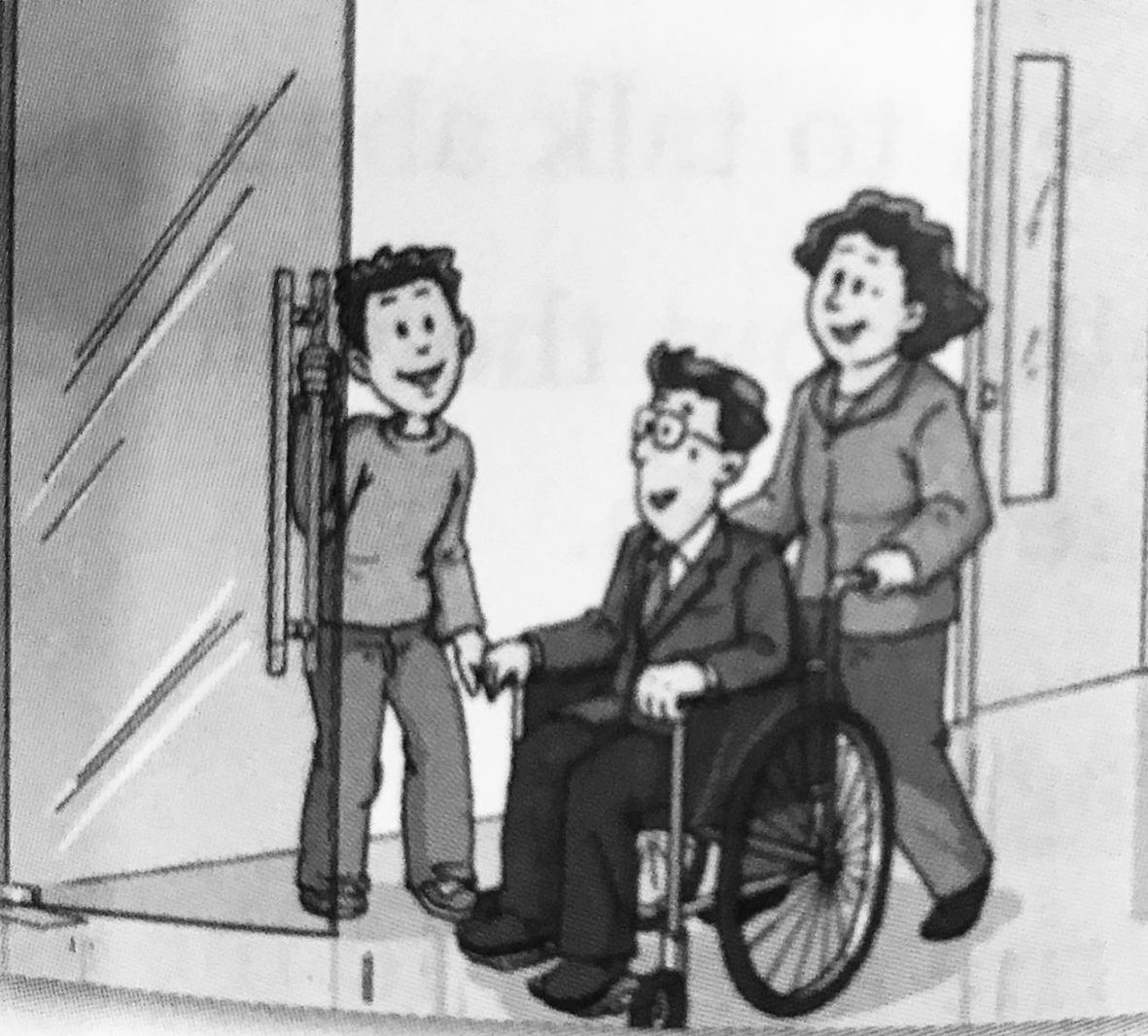 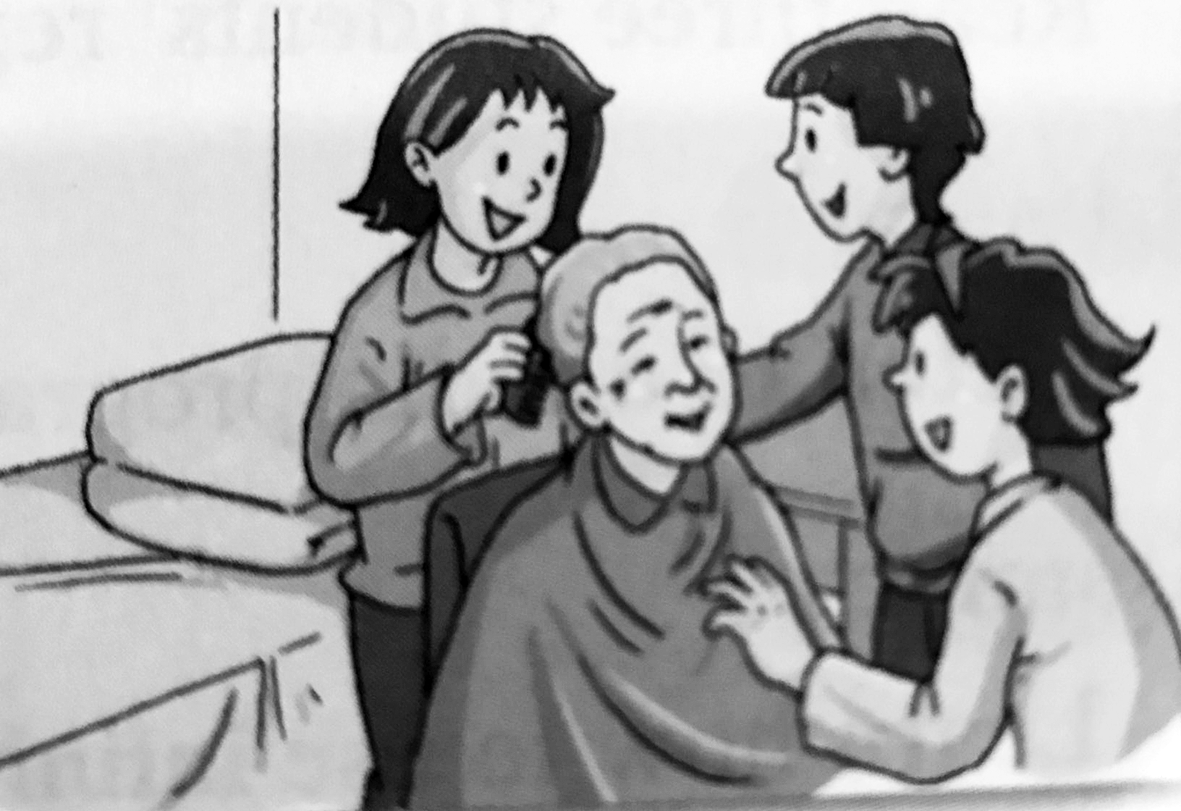 E                  F                  G                H1. _________ 2. ________ 3. ___________ 4. ________ 5. _________ 6. __________B. Listen to the dialogue and choose the best answer to the question you hear (根据你听到的对话和问题，选出最恰当的答案) (8分) 7. 	A) Red.        		B) Green.  			C) Grey.   			D) Blue. 8. 	A) Play football.     	B) See a film.	 		C) Go swimming.	    D) Play volleyball. 9. 	A) By bus.          	B) By bike.	   		C) By underground.	D) By taxi.10. 	A) By having a good sleep.       			B) By listening to music.  	C) By reading some books.   				D) By playing tennis with his friend.11. 	A) School news. 	  	B) TV news.		 	C) A survey.			D) The website.12. 	A) April 10th.        	B) April 11th.		 	C) April 12th.  		D) April 14th .13. 	A) In a hotel.         						B) At a dinner table. 	C) In the street.   							D) At the man's house. 14. 	A) Henry and Mary will go to Washington.   	B) Henry and Mary will watch the game together.   	C) Henry will possibly watch the game alone.    	D) Mary will go to Los Angeles for lunch.C. Listen to the passage and tell whether the following statements are true or false (判断下列句子是否符合你听到的短文内容,符合的用“T”表示,不符合的用“F”表示) (6分)15. The Smiths came from Norway to Oxford many years ago.16. Mr. and Mrs. Smith took care of the farm on their own.17. Only one daughter helped the mother with the housework.18. One of the sons is responsible for the farm instead of Mr. Smith now.19. Two daughters have moved away to big cities for study and work.20. Farming is still very important, but many young people are attracted by city life,.D. Listen to the passage and complete the following sentences (听短文，完成下列内容。每空格限填一词) (10分)  21. This passage wants to encourage us to join their __________ __________.22. In this programme, there are __________ __________ that you can experience.23. You can travel to your partner’s home country and __________ __________ his/her family. 24. If you are aged between __________ and __________, you can apply for this programme.25. We hope that these activities __________ __________ an adventure of a lifetime. Part 2  Phonetics , Vocabulary and Grammar(第二部分　语音、词汇和语法)II. Choose the best answer (选择最恰当的答案) (共20分)26. Which of the following underlined parts is different in pronunciation?A) garage          	B) manage			C) lazy          		D) carry27. Did you notice the boy who was talking happily on _______ phone over there?	A) a 				B) an 				C) the				D) /28. If you add some more colours _______ the picture, it might be more attractive.	A) by 				B) of 				C) at					D) to29. Amanda is so helpful that she always gives a hand to _______ friends.A) her				B) hers			    C) she				D) herself30. I don’t like the rainy weather in March because there were _______ sunny days.   	A) too much			B) too little		    C) too many			D) too few31.“Since it is raining _______, we can’t go out to play.” Said Pei Ling sadly.    	A) early           	B) late          		C) now          	  	D) yesterday32. Noise pollution has become _______ than ever before. We must do something to stop it.A) serious 			B) more serious		C) most serious 		D) the most serious33. I don’t feel lonely _______ I make an effort to make friends with people.    	A)  while         		B) because       		C) before                  	D) unless34. How dangerous! She was driving the car with one hand and holding an ice cream with _______.   	A) other				B) another			C) the other	      	D) others35. It’s common knowledge that physical exercise _______ protect people against heart diseases.		A) must	        	B) need	        	C) can	          	D) should36. Food Apps help the delivery companies _______ more products and services.A) explored			B) exploring     		C) explores	 		D) explore37. The best time _______ the strawberries is usually in late April every year.	A) to pick 			B) picking 			C) pick 				D) picks38. Chinese athlete Wu Dajing _______ the gold medal at the Winter Games in February, 2018.	A) win            	B) won				C) will win			D) has won 39. Black tea _______ in China during the Ming Dynasty as a way to keep tea fresh.A) invented			B) is invented	  		C) is inventing     	D) was invented40. After she _______ a huge breakfast at the hotel, she set out on foot down Nanjing Road.     A) had eaten       	B) was eating         C) has eaten          D) have eaten41. You’d better take the GPS with you during the trip _______ you won’t get lost.                                                                                                                                                                                        A) as soon as			B) so that				C) as well as	 		D) now that 42. They have to set out for the last train at once, _______? A) don’t they 			B) do they 			C) haven’t they 		D) have they43. --- _______ do your parents and you go to visit your grandparents？   --- Once a week.A) How long        	B) How fast    		C) How often     		D) How soon44. --- What do you think of the performance by that famous actor at 2018 Spring Gala?   --- _______A) Yes, what about you?                             		B) It was wonderful.       C) No, I’m not sure.                                    		D) Let’s wait and see.45. --- Ethan, I’d like to invite you to my birthday party tomorrow evening.				   ---Thank you, _______.        A) I’ll be glad to come.						B) I’m so busy.	C) I can’t.								D) It’s a pleasure.III. Complete the following passage with the words or phrases in the box. Each can only be used once (将下列单词或词组填入空格。每空格限填一词，每词只能填一次) (共8分)Locks help protect our homes and the things inside them from thieves. Keys that open those locks are really important to home     46    !Some of the     47     keys, dating back to 700 B.C., were large and made of wood. They opened palace gates and looked like giant toothbrushes. Hundreds of years later, the Romans made     48    , metal keys. In fact, rich Romans wore some of them as     49    . They locked boxes that contained valuables with these keys. Key styles became more artistic in the 14th century. Some European locksmiths became famous for making beautiful keys. Kings invited them to     50     their castle keys.As European cities grew in the 18th century, so did the number of thieves. The locks and keys became better at preventing thieves from breaking in.Today, office workers and hotel guests open doors using     51     keycards, cards that are used as keys. There are even smartphone apps for gaining entry to one’s home without a key. Though     52     metal keys may one day disappear, the need for security will     53    . Do you take keys with you every day? IV. Complete the sentences with the given words in their proper forms (用括号中所给单词的适当形式完成下列句子，每空格限填一词) (共8分)54. Steven wants to become a/an _______ when he leaves college.   (art)55. I happened to meet a friend of _______ when I was shopping in the mall.  ( me)56. Mary was the _______ to give a speech at the meeting last week.  (five)57. People think organic tea tastes better, but non-organic tea costs _______ than it.  (little)58. Don’t get close to the wire, or you’ll easily get an _______ shock.  (electricity)59. Look at the instructions carefully, then you can operate the machine _______.  (proper)60. The goal of the course is to _______ our understanding of other cultures.  (rich)61. It was _______ for anyone to get in because no one knew the password.  (possible)V. Rewrite the following sentences as required (根据所给要求完成句子。62-67小题每空限填一词) (共14分)62. The boys of Class Four organized a football match last month. （改为否定句）   The boys of Class Four __________ __________ a football match last month.63. We can open the door to the safe easily with the key Tom gave us.   (对划线部分提问)   __________ __________ we open the door to the safe easily?64. Underground services are developing quickly in big cities nowadays. （改为感叹句）                                                                                                                                                                                                                                 __________ __________ underground services are developing in big cities nowadays!65. The sign says,“Pets mustn’t enter the restaurant.”  (保持句意基本不变)   The sign says,“Pets __________ __________ to enter the restaurant.”66. I was surprised to see my sister’s photograph on a magazine cover. (保持句意基本不变)   __________ my __________, I saw my sister’s photograph on a magazine cover.67. Mr. Brown asked Dick, “When will you pay a visit to the Great Wall?” (改为含有宾语从句的复   合句)   Mr. Brown asked Dick __________ he __________ pay a visit to the Great Wall.68. great fun, in, different books, to, it is, the free time, read （连词成句）                                                                                .Part 3  Reading and Writing (第三部分　读写)VI. Reading comprehension (阅读理解) (共50分)A. Choose the best answer (根据海报内容，选择最恰当的答案) (12分)Are you interested in doing some voluntary work this summer holiday? Ms Lee shows you some posters that she has found. 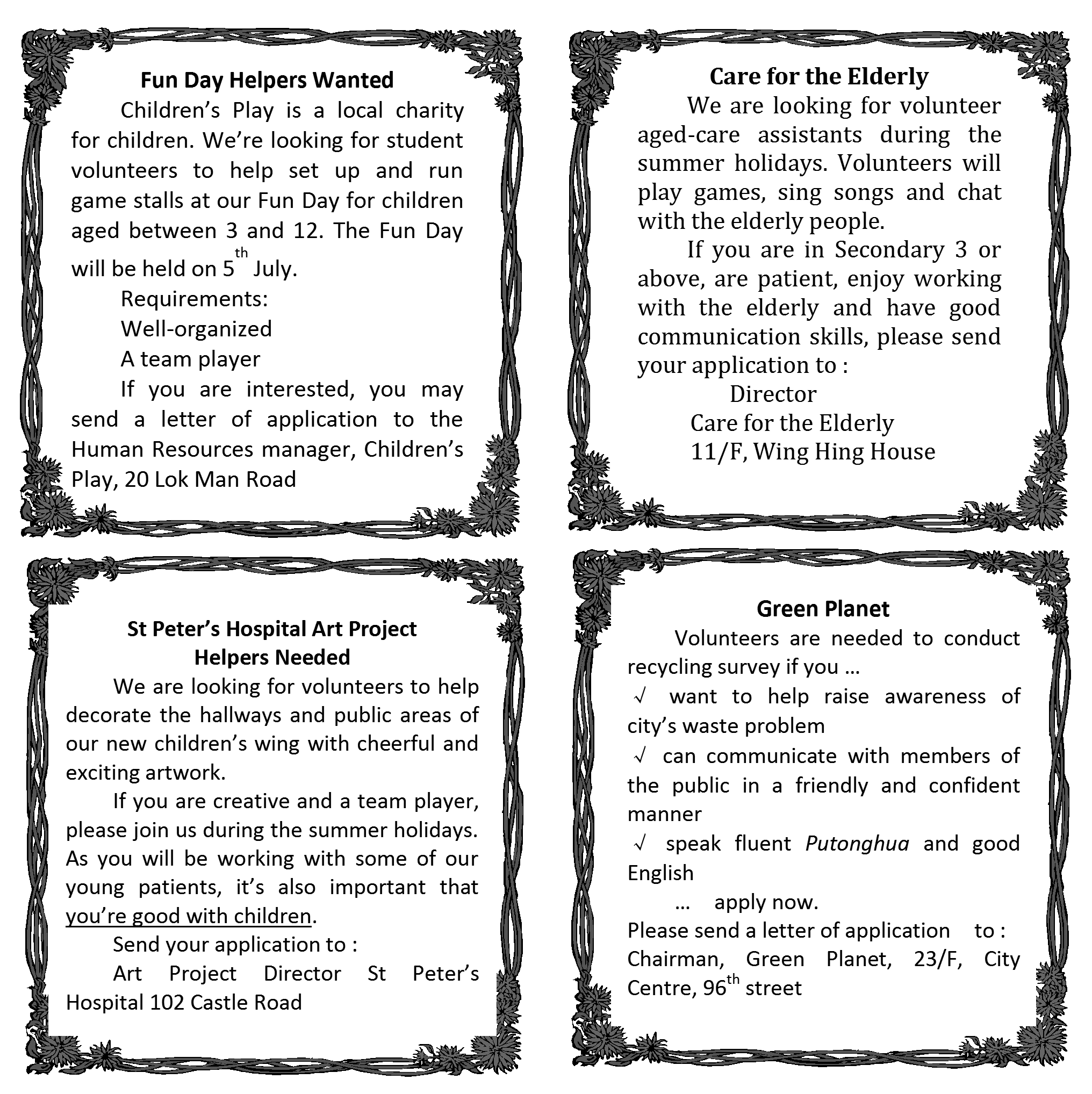 69. We can probably read the four posters in the _______.    	A) review 			B) newspaper 		C) science fiction 		D) story book70. You can send your application to 20 Lok Man Road to apply for helpers in _______.   	A) Fun Day 								B) Care for the elderly   	C) St Peter’s Hospital Art Project				D) Green Planet71. If you want to apply to care for the elderly, you should _______.   	A) create games and play well    			B) be good at communicating and dancing   	C) be patient and study in secondary 3    		D) chat with the elderly every day72. According to the posters, we need volunteers except those who _______.    	A) do a survey about recycling in streets    	B) take care of the elderly during the summer holidays    	C) teach children between 3 and 12    	D) make decorations in Children’s hospital73. Which of the following has the closest meaning with the underlined part in the poster?  	A) You do something good for children. B) You get along well with children.   	C) You are pleased with children.   	D) You are the head of children. 74. The purpose of conducting a survey for Green Planet is to tell the public _______.  	A) how to be friendly and confident   	B) how to deal with the waste   	C) to speak fluent Putonghua and good English  	D) the importance of recyclingB. Choose the words or expressions and complete the passage (选择最恰当的单词或词语完成短文) (12分) Do you ever have one of those days when everything goes wrong? Your alarm clock doesn’t go off, so you oversleep. You spill coffee on your clothes at breakfast and have to change. Your scooter has a flat tire, so you have to catch the bus. But you miss the bus and end up walking to school. 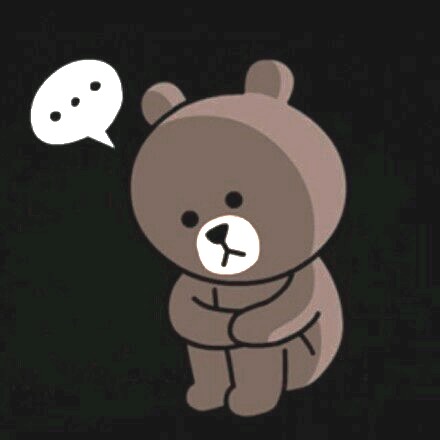 You can wait for the feeling to     75    , but why not do something to make yourself better?Write down your thoughtsWhen someone annoys you, write a letter. Tell the person who made you mad how you feel. Then tear（撕）the letter up.     76     you don’t mail it, you’ll feel better when you get those feelings out your system.Eat something you enjoyEat a favourite “comfort food.” These foods vary from person to person and are usually something with a good     77    . Your comfort food could be peanut candy, like you ate when you were a child. It might be bubble tea, which you used to drink when you spent time with your best friend.Expect the good feelings connected with that food to lift your spirits. They will! But if you always turn to food when you feel down, the     78     weight you gain will make you feel worse.Do something nice for someone elseWhen you do something for someone else, you stop focusing on yourself. You don’t have to do something big. Just do something you know a friend or classmate will appreciate. Put flowers and a card on your teacher’s desk. But don’t sign the card. You’ll smile all day as you     79     your teacher is puzzling over who gave her gift. Play with your petAnimals     80     seem to have bad days. They are always happy to see you. Scientists say playing with a pet comforts you and lowers your blood pressure. If you don’t have a pet of your own, visit a friend who does. Beating a bad mood not only makes you feel better. A positive attitude might also help you keep fit. A recent medical study showed sad or angry people are much more likely to get sick than people who are happy. So get busy and cheer up!75. 	A) go over 			B) go away		 	C) go out	 			D) go wrong 76. 	A) If					B) Because		 	C) Since			    D) Although77. 	A) taste 				B) memory 		 	C) smell 				D) message 78. 	A) average 	    	B) other 	 	  	 	C) extra				D) enough 79. 	A) imagine 			B) suppose 		 	C) judge 				D) decide 80. 	A) sometimes 		B) often 			 	C) always 			D) neverC. Read the passage and fill in the blanks with proper words (在短文的空格内填入适当的词，使其内容通顺，每空格限填一词，首字母已给) (14分) Today, people are using and abusing（虐待）their eyes more than people were 20 years ago. There are fewer and fewer people who have those bright, shiny and happy baby eyes. Most people, e   81     young people, have tired eyes with dark circles around them because they look at the computer screen and watch TV too much. Here are some simple tips on taking care of your eyes:  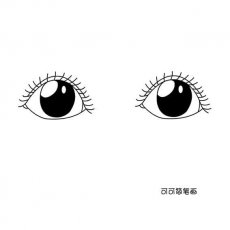 Make sure you wash your eyes with cold water at least twice a day. This helps keep your eyes h   82     and clean.  If your eyes feel tired after watching television or looking at the computer screen, apply some ice to your eyes and keep it there for at least 3-5 minutes, and you will find the burning feeling is g   83    .  Give your eyes a rest and keep at least two days in a week when you don’t touch the  computer, and this will give your damaged eyes time to repair t   84     and it will make you a lot fresher too.  Whenever you are outdoors, make sure you are protecting your eyes from bright sunlight and strong winds.   Have enough sleep. This generally differs from person to person. Some people need 8  hours’ sleep while others feel completely rested w   85     6 hours. If you do so, dark circles around your eyes may r   86     and your eyes will feel fresh after you have a good sleep.  Of course, you can also try out some medical s   87     that are created for protecting the damaged eyes and prevention from future damage. These ways are helpful and you will feel relaxed and look attractive with bright, shiny and fresh eyes. D. Answer the questions (根据短文内容回答下列问题) (12分)  Jim and Danny first met when they were 6 years old. They became best friends, spending their summers together in a seaside town. In those early years, they went hiking almost the whole summer. They learned to sail before they were 10. The year they turned 11, their parents sent them both to the same boys’ camp in New Hampshire. There they began to love the overnight trips.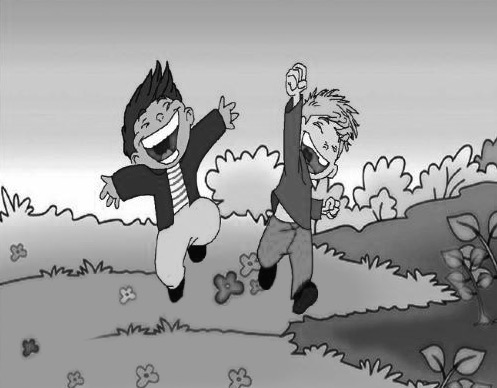 When they were 15, they spent a summer in Quebec, camping in an old tent. The year after graduating from college, they drove to Central America and rode a train through jungles.After that, they went their separate ways. Jim took a job as a teacher at a school. Danny became a journalist and lived in Boston. They sent each other Christmas cards, but found it difficult to stay in touch. Their careers took them in different directions, giving them different experiences. The years went by. They aged. They both turned 60. And then, miles apart, they both woke up one morning and knew it was time to retire. Both of them realized it was time to leave the jobs that had kept each of them excited for 35 years. It was time to begin a new chapter of life. Danny had heard about a research project in Argentina. A team of scientists was searching for the planet’s oldest dinosaur fossils (化石). And the team wanted some volunteers. Danny called his friend of 55 years. He told him about this project. Then, he asked him whether he would consider going on such a trip. The answer was: Yes!A few months later, just retired, they were setting up a tent at the foot of the Andes. Every day for the next two weeks, they hiked across the desert, searching for the fossils of ancient animals. Late at night, lying in their sleeping bags, they looked up at the cold black sky. They talked about the time they had camped in the past. As Jim and Danny had back then, they started to laugh. They couldn’t stop. The years between them fell away. Circles reconnected. They were boys again. 88. Did Jim and Danny do many same things when they were young?89. When did they begin to love the overnight trips?90. How did they keep in touch just after they went their separate ways?91. Why was it time for them to begin a new chapter of their life? 92. What were they doing while they were hiking across the desert? 93. According to the passage, what does the underlined part “They were boys again.” mean?VII. Writing (作文) (共20分)94. Write at least 60 words on the topic“As long as I try hard, …”（以“只要我努力，……”为题，写一篇不少于60个词的短文，标点符号不占格）    作为一名初三学生,在忙碌的学习生活中也许会碰到困难、遭遇失败等，但只要你努力，困难也许会被克服、失败的事情也许会有转机…… 请分享你的故事，谈谈你的体会或想法。（注意：短文中不得出现任何人名、学校及其它相关信息，否则不予评分。）leaningclase they work from home leaningclase they work from home浦东新区2017学年第二学期初三教学质量检测                英语试卷音带文字及参考答案Part 1  Listening  (第一部分听力)I.Listening comprehension(听力理解)：(共30分)A.Listen and choose the right picture(根据你听到的内容,选出相应的图片) (6分)1.Many people like writing poems to show their feelings like Li Bai.2. There will be fewer offices in the future because people work from home by computer.3. At weekends my classmates and I visit an old lady’s home to help her.4. It seems that doing experiments is becoming more and more important later on.5. The students are having a money-raising activity to help children in need.6. Last week Tom and Jane went to see Mary in the children’s hospital.1. B 2. C 3. H 4. A 5. G 6. FB.Listen to the dialogue and choose the best answer to the question you hear(根据你听到的对话和问题，选出最恰当的答案)(8分)7.  M: Is your new bag red, Jane?   W: No, it is green. My old one is blue. I don’t like red.   Q: What color is Jane’s new bag? 8.  W: What a nice day it is！Peter. Let’s go playing football together, shall we?M: Yes, it is a nice day indeed! But I prefer to play volleyball.Q: What does Peter want to do?9.  M: How do you usually go to work, Sally?W: Well, I usually go to work by bike. Bicycle riding is good exercise, you know. But I take a bus on rainy days. How about you, Mike?M: I live far away from my work, so I take the underground every day. It’s quick and convenient.Q: How does Sally go to work on rainy days?10. W: Mike, why not play tennis with me?M: Oh, I have just finished reading. I will listen to some music to relax.W: What kind of music would you like?”M: Light music.Q: How will Mike relax? 11. W: Have you visited the website of our school?   M: Not yet. Any special news?   W: Yes. It says that there will be an outing next month. School is conducting a survey.   M: Sounds nice.   Q: What are they talking about? 12. W: Jack, we are going to have a math test on April 12, aren’t we?   M: No, Mary told me we would have it the next day.   W: I see. Today is April 10. I need to prepare for it.M: Me too.   Q: When will the Math test be? 13. W: Dear, I feel hungry now. How about you? 
M: So do I. Let me call room service. Hello, room service. Please send a menu to 320 right      away.
Q: Where are the two speakers? 14. W: Henry, why don’t we go out to lunch today, and visit some friends?   M: And miss today’s football game? Washington and Los Angeles are playing. I can’t miss that.W: Honestly, Henry. Don’t you ever get tired of football games?M: This will be one of the best games of the years, and I haven’t seen Washington play for years. Mary, Why don’t you watch it with me? You might like it.W: I have better things to do with my Sunday afternoons. Besides, the game is too fierce for me.Q: What can we learn from the dialogue?7. B 8. D 9. A 10. B 11. A 12. B 13. A 14. C C. Listen to the passage and tell whether the following statements are true or false(判断下列句子是否符合你听到的短文内容,符合的用“T”表示,不符合的用“F”表示)(6分)The Smiths are a typical farm family in the UK. Mr. and Mrs. Smith came from Norway many years ago and lived on a dairy farm in Oxford. Their four children grew up there. Two boys helped their father take care of the farm and the daughters helped the mother with housework. They thought there was always a lot of hard work to do.At present, Mr. and Mrs. Smith cannot work as hard as they did before. One son runs the farm instead of his father. They do work easily by using several machines. One girl is married to a farmer and lives nearby. But the other two children have moved away to London. The other boy works as a manager of a dairy factory. Some of the milk used by the factory comes from their farm.The youngest girl is a teacher after she graduated.The story of the Smiths is not unusual. Although life on the farm has changed a lot, farming is still a very important part. However, city life attracts young people like the young Smiths. Every year, many of them leave the farms and take jobs in or near large cities.15. T 16. F 17. F 18. T 19. F 20. T D.Listen to the passage and complete the following sentences (听短文，完成下列内容。每空格限填一词)(10分)Do you love to travel and meet new people? Yes? Have you ever lived and studied in another country? No? Well, join our programme---educational exchange now!Our educational exchange is fantastic. You can experience a different culture and learn a new social skill and make lots of friends. There are two parts in our educational exchange. In the first part, an exchange student will travel to your home country and stay with your family. In the second part, you will travel to your exchange partner’s home country and stay with his or her family. You will also take part in local activities.If you are aged between 14 and 17, if you would like to learn about the language, culture, history, geography and the way of life of another country, if you have a reference form from your head teacher，you can apply for our educational exchange.All these activities will be an adventure of a lifetime. So, what are you waiting for? Apply today!21. educational exchange 22. two parts 23. stay with 24. 14/17; fourteen/seventeen 25.will bePart 2  Phonetics , Vocabulary and Grammar(第二部分　语音、词汇和语法)II. Choose the best answer (选择最恰当的答案) (共20分)26. C 27. C 28. D 29. A 30. D 31. C 32. B 33. B 34. C 35. C 36. D 37. A 38. B 39. D 40. A 41. B 42. A 43. C 44. B 45. AIII. Complete the following passage with the words or phrases in the box. Each can only be used once (将下列单词或词组填入空格。每空格限填一词，每词只能填一次) (共8分)46. B  47. D 48. C 49. A  50. C  51. E  52. D  53. AIV. Complete the sentences with the given words in their proper forms (用括号中所给单词的适当形式完成下列句子，每空格限填一词) (共8分)54. artist  55. mine  56. fifth  57. less  58. electric/electrical  59. properly  60. enrich  61. impossibleV. Rewrite the following sentences as required (根据所给要求完成句子。62-67小题每空限填一词) (共14分)62. didn’t organize  63. How can 64. How quickly  65. aren’t allowed 66. To, surprise  67. when would  68. It is great fun to read different books in the free time. Part 3  Reading and Writing (第三部分　读写)VI. Reading comprehension (阅读理解) (共50分) A) 69. B 70. A 71. C 72. C  73. B  74. DB) 75. B 76. D 77. B 78. C 79. A 80. DC) 81.especially82.healthy83.gone 84.themselves 85.within  86.reduce  87. solutions/servicesD) 88. Yes, they did. /Yes.89. At the age of 11. /Eleven. /11./ When they were 11/(years old.)90. By sending each other Christmas cards. / They sent each other Christmas cards.91. Because it was time for them to leave the jobs/ retire (and have a new start). 92. They were searching for the fossils of ancient animals. 93. They were best friends again just as they used to be. / They returned to the happy time    when they were young. / They found the happy time when they were young boys. / They returned with a young heart. /Some friendships last forever/a lifetime, even when everything else changes./…(Any reasonable answer can be accepted.)    94. Writing写话评分标准：作文共20分，其中内容8分，语言8分，篇章结构4分。(一) 内容：7-8分  主题鲜明，内容切题、充实；表达清楚、完整。5-6分  主题较为明确；内容基本切题，较为充实；表达基本清楚、但不够完整。3-4分  主题不够明确；内容不够切题，欠充实；表达不够清楚、离题目要求较远。0-2分  主题不明确；文不对题；内容单薄；表达不清。（二）语言：① 拼写：每错扣0.5分，同一错误不重复计数。② 语法：同①。一个句子中的语言错误原则上最多扣1分。③标点符号、大小写：每两处错误扣0.5分，但标点符号和大小写的扣分总和均不得超过1分。④语言分最多扣8分。⑤如全篇用语适切地道、长短句结合， 偶见不影响理解的疏漏， 可酌情不扣语言分。（三） 篇章结构： 得4分: 上下文流畅，逻辑关系清晰，恰当运用关联词；指代清晰；   话题有创意，表达有思想性，能够基于主题展开拓展或提升；   用语丰富地道，句型句式多样且运用恰当。得3分: 上下文比较通顺，能恰当运用一些关联词；话题有一定的独到之处，能够将事件建立联系；用语规范，句型句式富于变化。得2分: 上下文基本连贯，能够运用关联词； 用语准确，句型句式有一定变化或有好句型和习惯表达。得1分: 行文连续不跳跃，少见废话；句型句式有变化， 无或少见中文式表达。得0分： 通篇句型、句式单一，词汇贫乏者，即使无语法错误，一般也不给组织结构分。（四）词数：①词数不足30词者，得分最多不得超过10分；②词数不足40词者，得分最多不得超过13分；③词数不足50词者，得分最多不得超过16分；④词数不足50-59词之间者，每少5个词扣1分；⑤写出个别单词、词不成句不给分。